IFLA Committee on Standards
Bibliographic Conceptual Models Review Group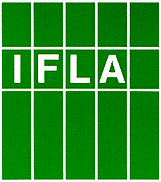 Report of activities / Annual Report2018-2019Our four main objectives from the 2018-2019 action plan were:To continue to promote IFLA LRM (Library Reference Model)To advance the revision of FRBROO version 2.4 into LRMOOTo provide expertise/guidance to other IFLA groups as they assess the impact of IFLA LRM on their standards To rebrand the RG’s website following the change of nameGovernance: participate in the planning and decision-making process for the 2019 election of new membersThe objectives of the BCM Review Group were linked primarily to three key initiatives in the IFLA Strategic Plan 2016-2021:1.4   Promoting IFLA standards to support libraries in the provision of services to their communities2.1   Defining a long-term sustainable information environment 3.2   Developing standards for the collection and preservation of content in its diverse forms. (Both digital preservation and the collection of content rely on robust metadata).In 2019, we will link to the key initiatives for the 2019-2024 IFLA Strategic Plan.IFLA Library Reference ModelIFLA LRM was endorsed as an official IFLA standard in August 2017. Since then, there have been four complete translations added to the LRM webpage: Catalan, Spanish, Hungarian and Ukranian. These are the four translations available online. There is also an Italian translation, published as a printed book. The RDA Steering Committee continues its work on integrating LRM with RDA.One of our Review Group members, Ana Vukadin, published a book this July: Metadata for Transmedia Resources published by Chandos, and it includes significant focus on IFLA LRM, especially in chapter 4.IFLA LRM is included in Wikipedia in several languages and it is interesting to note that the quality of the articles vary immensely. Very nice article in the Italian version, while the English article is a little odd. LRMOO Work progresses well for the development of LRMOO. Due to the impact both not only on the existing standard, FRBROO, but also on CIDOC CRM (the conceptual reference model of ICOM), changes must be made carefully and in full consultation with our partners. The Review Group made a request for project funding to support the development work being carried out by the LRMOO Working Group. Project funding is now handled differently. The Committee on Standards is allotted a certain amount for project funding and makes decisions on how to support the development of IFLA standards. BCM RG received project funding that matched the request. The Working Group carefully stretched out the funding so that they could attend as many joint meetings with the CIDOC CRM Special Interest Group, our partners in the development of LRMOO . (FRBR - CIDOC CRM Harmonization meetings). Members of the WG attended the joint meetings in November 2018, and March and June 2019. These meetings produced concrete advancements as pieces of the new model were jointly developed and approved.  Extracted from the Report prepared by the Chair of the LRMOO Working Group: November 27-30, 2018, Berlin, Germany.Approved revised scope notes for major classes: F3 Manifestation, F5 Item, and new Fxx Collective Agent. Approved revised scope notes for relationships: R4 embodies (is embodied in), and the new relationship Rxx has part (forms part of) (subproperty of R10 is member of).Discussed the mapping for LRM-E3-A3 Intended Audience with the understanding that the audience is not generally a group (E74 Group), rather people who share one or more characteristics. The CRM property P103 was intended for (was intention of) seems close to the desired semantics, but the scope note does not cover this case in its existing wording.Working draft LRMoo-FRBRoo version 0.2.March 26-29, 2019, Heraklion, Crete.Significant streamlining of classes specific to performances and recordings in favour of the general classes F1 Work, F2 Expressions. This is in the spirit of generalization of LRM.Proposed a new class Fxx Externalization which is a superclass of F2 Expression and relates to both F31 Performance and F28 Expression Creation. This provides a point of linkage for actual performances whether they are recorded or not.The scope of the new CIDOC family model CRMsoc (Social) which covers social relationships intersects with FRBRoo classes F51 Pursuit and F52 Name Use Activity, used in the modelling of bibliographic identities. Proposal to transfer these concepts to CRMsoc.Discussion of serials, and the derivation and transformation of works.Reconsideration of the class F17 Aggregation Work and reframing the modeling of aggregates.Working draft LRMoo-FRBRoo version 0.3.June 11-14, 2019, Paris, France.(Minutes not yet posted).Worked through the FRBRoo 2.4 to LRMoo decisions document and either confirmed, filled in, or continued discussion on remaining unresolved items. The LRMoo model is considerably more compact than FRBRoo 2.4. Classes that are the equivalent of CRM classes are removed, others transferred to CRMsoc (decision confirmed), and greater generalization results in removing specialized subclasses of F1 Work, F2 Expression, etc.Reviewed the CLP properties, several deprecated and reformulated the ones retained to fit with the revised definition of F2 Expression and F3 Manifestation.Approved in principle a revised scope note for the CRM property P103 was intended for (was intention of) to broaden it so that it can be used to map the LRM Intended Audience attributes.Working draft LRMoo-FRBRoo version 0.4.The full report is available at the BCM RG website under Reports, Activity Reports / Annual Reports and at the RG wiki.To provide expertise/guidance to other IFLA groups as they assess the impact of IFLA LRM on their standards The ISBD-LRM mapping has been completed by the ad hoc group with ISBD RG and BCM RG members.https://www.ifla.org/publications/node/92278?og=628Cross-over in membership between BCM RG and ISBD RG has been very useful in ensuring dialogue. The same is true of cross-over between the RDA committees and BCM RG. Identity and GovernanceName of the Review GroupRebranding continues. The Review Group distribution list was renamed and this caused some issues.  However, they have been resolved and our internal name reflects our new name and the list works.The wiki at pbworks has been partially renamed. It does not seem possible to rename at the root. Some tweaks were made to the website, but members of the Website Working Group were not available to carry out the ambitious goals set during last WLIC. Current members of the WG are: Massimo Gentili-Tedeschi, Matthew Beacom, Agnese Galeffi, Saeedeh Akbari-Daryan, and Chris Oliver. GovernanceFor this election year, we used the new procedures. We were asked to provide criteria to include in the call for nominations. Our criteria:expertise in areas relevant to conceptual modelling of bibliographic datademonstrated knowledge of or experience working with the IFLA family of bibliographic conceptual models interest in the development and revision of IFLA’s bibliographic conceptual models and in the promotion of these modelsability and willingness to contribute regularly and actively to the work of the Review Group both during meetings and virtually, during the year, between meetings. The call went out on November 2018, with a deadline of February 15, 2019. See the full text of the call in Appendix B.  The review of candidates happened in April. The RG sents recommendations with rationale and the formal decision to appoint is made by the Governing Board.The new procedures resulted in two positive impacts: 1) we know who our new members are before we arrive at WLIC; and b) it allows us to begin the nomination process for the Chair ahead of WLIC. We are much better prepared than in the past when membership was still being decided during WLIC. There is one anomaly. Step 7 of the procedures specifies:The Committee on Standards endorses the appointment of the Chairs during its 2nd meeting during WLIC.  It is no longer necessary to wait until the second meeting. This step should be changed. We need to request that CoS puts the procedures on the IFLA website. Currently obsolete 2012 RG procedures show up in searches, not the 2018 ones.Distribution ListDuring WLIC 2018, we had agreed to get rid of frbr@infoserv.inist.fr When I requested that IFLA delete the list, we were asked to consider again because the list has a relatively high number of subscribers (649 on August 9th). In any case, we were asked to write to the subscribers to announce the demise of the list before the list is deleted. The list continues to have a stream of subscribers asking to be added and deleted.   The main traffic continues to be announcements of events and conferences. Prepared by:   	Chris OliverChair of the BCM Review GroupAugust 2019APPENDIX AIFLA Committee on Standards Procedures for Review Group nominations and elections of Chairs and members for the Review Groups. [Nomination call text and forms to be drafted and harmonized by August 2018 by RG Chairs.]
October: Call of for nominations by IFLA HQ during October in even years (2018, 2020, etc.) with period of minimum 4 months so deadline in February the following year.  Before the call for nominations is issued, each RG must indicate what expertise they require using a set of criteria that is included in the call for nominations. The criteria for membership must harmonize with the RGs Terms of Reference, but may be more detailed or emphasize particular expertise depending on the specific projects in the RGs Action Plan. Nominees must outline how they meet those requirements using a nomination form prepared by the Chair of each of the RGs.  February after deadline: List of new candidates go to the Chair CoS and Chairs of RGs by end-Feb. March: The Chair of the CoS will call a meeting with the current Chairs of the RGs to select members by the end of March (this will allow time for new members to plan to attend the next WLIC). The CoS approves the selection of members by early April.Chairs of the RGs communicate with the successful candidates during April so selected members can take advantage of early-bird WLIC registration (closed mid-May).At the next WLIC each RG will nominate their own Chair prior to the second meeting of the CoS. [RG meetings and CoS meetings must be coordinated!!!]The Committee on Standards endorses the appointment of the Chairs during its 2nd meeting during WLIC. Each RG should have a minimum number of 6 members and a maximum number of 12 members, who each serve for a term of four years and can be re-elected once to serve eight consecutive years. Exceptions to these numbers and terms will be considered by the CoS. The four-year term of each member starts and ends at the end of a WLIC.  The RGs can also appoint Corresponding Members for a period of two years with renewal once. The Chairs of the RG serve for a period of two years and can be re-elected once.  In exceptional circumstances, they can be re-elected for a third term on approval by CoS. RGs may appoint Working Groups to carry out specific projects. Liaisons between IFLA and non-IFLA groups are identified and appointed by the RGs if needed.APPENDIX BCall for nominations 2019Copy of the email sent by IFLA HQ to IFLA-L, November 15, 2018Dear colleagues,The IFLA Governing Board seeks nominations for new members of the IFLA BCM Review Group by Friday 15 February 2019. The term served by new members will be from August 2019 to August 2023. Please share this message with others who might be interested to ensure as wide a call as possible. The IFLA BCM Review Group provides ongoing support for the maintenance and development of the IFLA bibliographic conceptual models. The terms of reference are: Maintain and revise IFLA's bibliographic conceptual models on an ongoing basis;Develop and make available guidelines and interpretative documents to assist those applying the models;Promote the models and encourage their use in all appropriate information organising communities;Maintain links with relevant groups both within IFLA and in other communities, including formal relationships such as named liaisons.Read more about the responsibilities of the Review Group in the IFLA website: https://www.ifla.org/about-the-bcm-review-group.Who is eligible to be nominated?The IFLA Governing Board will be appointing new members who will be selected mainly on the basis of their expertise. They will also seek to have geographical representation and a mix of skills among the Review Group members according to the requirements of the Group. The Governing Board will base its selection of members on evidence presented as to the nominee’s:expertise in areas relevant to conceptual modelling of bibliographic datademonstrated knowledge of or experience working with the IFLA family of bibliographic conceptual models interest in the development and revision of IFLA’s bibliographic conceptual models and in the promotion of these modelsability and willingness to contribute regularly and actively to the work of the Review Group both during meetings and virtually, during the year, between meetings. Nominees must also have:a reasonable expectation of being able to attend (without cost to IFLA) the business and professional meetings of the Review Group. The meetings are usually held during the IFLA World Library and Information Congress which for the terms of the nominee will be in: Athens, Greece, August 2019;Auckland, New Zealand, August 2020;Location not yet known, August 2021;Location not yet known, August 2022;Location not yet known, August 2023.an existing affiliation to IFLA through membership of an IFLA Professional Unit Standing Committee, or IFLA Membership affiliation through being an employee of an Association or Institutional Member, or a member of an Association Member, or a Personal Affiliate; a working knowledge of at least one of the working languages of IFLA (Arabic, Chinese, English, French, German, Russian and Spanish). Since the business meetings of IFLA are generally conducted in English, reasonable fluency in this language is necessary to be able to fully participate as a member of an IFLA Review Group.Members are appointed initially for four years. The Chair will be elected by the newly formed Review Group (consisting of the new and continuing members).How to nominate someone:Please send nominations for this Review Group by the deadline 15 February 2019 using the online nominee’s form: https://bit.ly/2z48VcbCandidates may nominate themselves. If you are nominating another person, please ensure you have their consent and signature on the nomination form. Selection of new membersThe details of nominees may be shared with the IFLA Professional Committee, the IFLA Committee on Standards, current Review Group Chairs, and the IFLA Governing Board members.Persons selected for the Review Group will be informed in April 2019. This timing will enable them to take advantage of the early registration discount for the IFLA World Library and Information Congress where the first meeting of the new Review Group members will take place.Further questions?If you have further questions about the Review Group and its responsibilities, please contact the current Chair of the Review Group, or the IFLA Nominations Coordinator Lidia Putziger lidia.putziger@ifla.org.I look forward to receiving your nominations by 15 February 2019.Best regards,………………………………………………Gerald Leitner
Secretary General
International Federation of Library Associations
and Institutions
PO Box 95312
2509 CH The Hague,  Netherlands
Tel: +31-70-3140884
Fax: +31-70-3834827
www.ifla.org